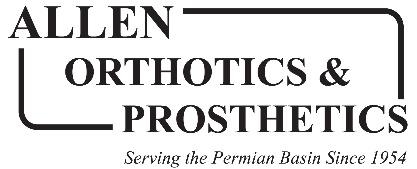 VETERAN’S INFORMATIONPatient’s First Name: ____________________ Last Name: ____________________ MI: ____ SS #: XXX-XX-____________Date of Birth: ____/_____/______     □ Male   □ Female             Marital Status: □ Single   □ Married    □ Widowed   □ OtherEmail Address: _______________________________ Cell Phone: (____) _____-______ Home Phone: (____) ____-______Mailing Address: _____________________________________ City: _____________ State: ____ Zip Code: ____________In the event we cannot reach you, contact - Name: ________________________________ Phone: (____) _____-_______MEDICAL_INFORMATIONIn case of emergency, contact person not living with you: ____________________________________________________Phone: (____) _____-______ Relationship to you: __________________________________________________________Do you have allergies to any contact materials?  □ No   □ Yes, please describe: ___________________________________Other Diagnosed Medical Conditions: □ Alzheimer’s or Dementia	□ HIV		□ Pulmonary Disease (TB)	□ Hepatitis	                 □ PTSD	 □ Other Condition: _______________________________  Currently Taking Medication:  □ Yes   □ No       Have had Major Surgeries: □ Yes   □ No    Height _______ Weight_____Lbs.CONSENT FOR TREATMENT,AUTHORIZATION TO RELEASE INFORMATIONACKNOWLEDGEMENT OF BILLING, WARRANTY, AND RETURN POLICIESI authorize treatment from Allen Orthotics & Prosthetics, Inc. to perform appropriate assessment and approve the treatment procedures recommended by the treating practitioner/s.I authorize the release of any medical or other information to and from Allen Orthotics & Prosthetics, Inc. necessary to facilitate the care including, but not limited to, medical advice, treatment history, clinical records, diagnosis, and/or prognosis.I acknowledge my understanding of General Billing, Warranty, and Return Policies.I certify that the information provided by me is true, accurate, and complete.X______________________________________					      ________/_______/__________         Patient/Responsible Person’s Signature						            DateHIPAA NOTICE AND ACKNOWLEDGEMENTI acknowledge that I have had the opportunity to review and/or obtain a copy of the facility’s Notice of Privacy Practices.X______________________________________					     ________/______/___________        Patient/Responsible Person’s Signature						           DateX_______________________________________	Relationship to PatientRev. 2022							Internal use only- received/reviewed by: ________		                                                                               -6-